
ΕΛΛΗΝΙΚΗ ΔΗΜΟΚΡΑΤΙΑ                      ΕΙΡΗΝΟΔΙΚΕΙΟ ΙΩΑΝΝΙΝΩΝΑριθμ.   67 /2021 πράξης                                    Η Διευθύνουσα το Ειρηνοδικείο  Ιωαννίνων, αφού έλαβε υπόψη: 1) την από 25-2-2020 πράξη Νομοθετικού Περιεχομένου (ΦΕΚ 42, τ.Α), 2) την από 11-3-2020 Πράξη Νομοθετικού περιεχομένου (ΦΕΚ 55, τ.Α) και 3) την με αριθμό Δ1α/Γ.Π.οικ. 20651 Απόφασης των Υπουργών ΟΙΚΟΝΟΜΙΚΩΝ – ΑΝΑΠΤΥΞΗΣ ΚΑΙ ΕΠΕΝΔΥΣΕΩΝ - ΠΡΟΣΤΑΣΙΑΣ ΤΟΥ ΠΟΛΙΤΗ -ΕΘΝΙΚΗΣ ΑΜΥΝΑΣ – ΠΑΙΔΕΙΑΣ ΚΑΙ ΘΡΗΣΚΕΥΜΑΤΩΝ – ΕΡΓΑΣΙΑΣ ΚΑΙ ΚΟΙΝΩΝΙΚΩΝ ΥΠΟΘΕΣΕΩΝ -ΥΓΕΙΑΣ - ΠΕΡΙΒΑΛΛΟΝΤΟΣ ΚΑΙ ΕΝΕΡΓΕΙΑΣ -ΠΟΛΙΤΙΣΜΟΥ ΚΑΙ ΑΘΛΗΤΙΣΜΟΥ -ΔΙΚΑΙΟΣΥΝΗΣ - ΕΣΩΤΕΡΙΚΩΝ -ΜΕΤΑΝΑΣΤΕΥΣΗΣ ΚΑΙ ΑΣΥΛΟΥ -ΥΠΟΔΟΜΩΝ ΚΑΙ ΜΕΤΑΦΟΡΩΝ-ΝΑΥΤΙΛΙΑΣ ΚΑΙ ΝΗΣΙΩΤΙΚΗΣ ΠΟΛΙΤΙΚΗΣ-ΑΓΡΟΤΙΚΗΣ ΑΝΑΠΤΥΞΗΣ ΚΑΙ ΤΡΟΦΙΜΩΝ , σχετικά με τα έκτακτα μέτρα προστασίας της δημόσιας υγείας από τον κίνδυνο περαιτέρω διασποράς του κορωνοϊού στο σύνολο της Επικράτειας για το διάστημα από τη Δευτέρα 5 Απριλίου 2021 ώρα 6.00 π.μ έως και την Δευτέρα 12 Απριλίου ώρα 6.00 π.μ (ΦΕΚ 1308/3-4-2021. Τ.Β), 4) , τις υπηρεσιακές ανάγκες, καθώς και την εύρυθμη λειτουργία των υπηρεσιών του Ειρηνοδικείου ΙωαννίνωνΑΠΟΦΑΣΙΖΕΙΌτι κατά το χρονικό διάστημα από την Τρίτη 6 Απριλίου 2021 ώρα 6.00 π.μ έως και την Δευτέρα 12 Απριλίου και  ώρα 6.00 π.μ, ισχύουν τα ακόλουθα.Αναστέλλονται προσωρινά  οι δίκες.Εξαιρούνται: Οι δίκες της τακτικής διαδικασίας, οι οποίες εκδικάζονται σύμφωνα με το ν. 4335/2015 (Α΄ 87),Οι δίκες ανακοπών κατά της εκτελεστικής διαδικασίας, στις οποίες δύνανται να εξετάζονται μάρτυρες στο ακροατήριο.Οι δίκες εργατικών διαφορών, στις οποίες δύνανται να εξετάζονται μάρτυρες στο ακροατήριο.Οι δίκες ασφαλιστικών μέτρων, που έχουν σαν αντικείμενο εργατικές διαφορές, ανακοπές και αιτήσεις αναστολής κατά της εκτελεστικής διαδικασίας, στις οποίες δύνανται να εξετάζονται μάρτυρες στο ακροατήριο. Οι δίκες εκούσιας δικαιοδοσίας, οι δίκες που αφορούν σε ειδικούς νόμους, οι οποίες δικάζονται με τη διαδικασία της εκούσιας δικαιοδοσίας και οι δίκες του ν. 3869/2020 και του άρθρου 1 του ν. 4745/2020, στις οποίες δεν εξετάζονται μάρτυρες, αποκλειστικά με τη δυνατότητα προσκόμισης ένορκων βεβαιώσεων.  Στις περιπτώσεις αυτές λαμβάνει χώρα την προηγούμενη της δικασίμου, έγγραφη δήλωση των πληρεξούσιων δικηγόρων των διαδίκων, ότι η συγκεκριμένη υπόθεση θα εκδικαστεί χωρίς την εξέταση μαρτύρων, η δήλωση δε αυτή κοινοποιείται στη γραμματεία του Ειρηνοδικείου, με τη χρήση ηλεκτρονικής αλληλογραφίας. Εφόσον όλοι οι διάδικοι έχουν υποβάλλει δήλωση, η υπόθεση συζητείται παρουσία  των πληρεξούσιων δικηγόρων των διαδίκων, χωρίς την εξέταση μαρτύρων. Σε περίπτωση, κατά την οποία δεν υποβληθεί η παραπάνω δήλωση  από τους πληρεξούσιους δικηγόρους των διαδίκων, οι υποθέσεις αποσύρονται και δεν συζητούνται, χωρίς να απαιτείται η παρουσία των πληρεξούσιων δικηγόρων των διαδίκων.  Συναινετικά αιτήματα αναβολής για τις περιπτώσεις 2 έως 5 υποβάλλονται σύμφωνα με την παρ. 3 του άρθρου 83 του ν. 4790/2021, στην ηλεκτρονική διεύθυνση του Ειρηνοδικείου eirinodikeioioanninon@gmail.com. Ειδικά και κατ’ εξαίρεση , στις δίκες εκούσιας δικαιοδοσίας , που έχουν ως αντικείμενο την κήρυξη ιδιόγραφης διαθήκης ως κύριας (άρθρο 803 παρ. 3 του Κ.Πολ.Δ), δύνανται να εξετάζονται μάρτυρες στο ακροατήριο. Οι αιτήσεις χορήγησης και ανάκλησης προσωρινών διαταγών, οι οποίες θα συζητούνται με υπομνήματα των πληρεξούσιων δικηγόρων των διαδίκων, χωρίς την εξέταση μαρτύρων. Οι προσωρινές διαταγές που έχουν χορηγηθεί και έχουν ισχύ μέχρι τη συζήτηση της υπόθεσης, θα παρατείνονται  με απόφαση του Ειρηνοδίκη υπηρεσίας, ο οποίος και θα ορίζει τη διάρκεια της παράτασης.Η συζήτηση των αιτήσεων,  που αφορούν σε συναινετικές προσημειώσεις, ανάκληση, εξάλειψη και μεταρρύθμιση αυτών, η οποία  θα διεξάγεται ενώπιον του Ειρηνοδίκη υπηρεσίας έγγραφα, κατά παρέκκλιση της παρ.2 του άρθρου 115 ΚΠολΔ και οι διάδικοι θα παρίστανται στο ακροατήριο του δικαστηρίου, με δήλωση, σύμφωνα με την παρ.2 του άρθρου 242 ΚΠολΔ.  (άρθρο 161 του ν. 4764/2020 και Απόφαση του Υπουργού Δικαιοσύνης 16737/2021 ΦΕΚ Β 1226/30-3-2021). Επίσης : 1)  Θα κατατίθενται  δικόγραφα, πέραν των προαναφερόμενων εξαιρέσεων και ειδικών διαδικασιών και εκούσιας δικαιοδοσίας,  κατόπιν τηλεφωνικής συνεννόησης με την γραμματεία στον αριθμό 2651088729, κατά τις ώρες 09.00 μέχρι 13.00. 2) Θα κατατίθενται αιτήσεις έκδοσης διαταγών πληρωμής και διαταγών απόδοσης μίσθιου και καταβολής μισθωμάτων, κατόπιν τηλεφωνικής συνεννόησης με την αρμόδια γραμματεία ,  στον αριθμό 2651088761,  κατά τις ώρες από 09.00 μέχρι 13.00  3) επανέρχεται η κατάθεση δηλώσεων αποποίησης κληρονομιάς και αιτήσεων δημοσίευσης δημόσιων διαθηκών,  στο γραφείο 59, μετά από επικοινωνία με τον αριθμό 2651088759, 4)  Ένορκες βεβαιώσεις με κλήση θα πραγματοποιούνται μόνο κατόπιν τηλεφωνικής επικοινωνίας στον αριθμό 2651088761 ,  για να χρησιμοποιηθούν προαποδεικτικά σε οποιοδήποτε δικαστήριο. Δεν θα γίνονται άλλου είδους ένορκες βεβαιώσεις, εκτός από επείγουσες περιπτώσεις, που θα εξεταστούν από τον Ειρηνοδίκη υπηρεσίας. Ειδικότερα  προτείνεται  ο χρονοκαταμερισμός των ένορκων βεβαιώσεων σε όλη τη διάρκεια της ημέρας , αλλά και της κάθε ώρας (10.00, 10.15 κ.λ.π.) , για την όσο το δυνατόν αποφυγή του συνωστισμού.  5)  Θα δημοσιεύονται αποφάσεις και θα εκδίδονται απόγραφα. 6) Αντίγραφα αποφάσεων, διατάξεις κληρονομητηρίων και σωματείων θα χορηγούνται μόνον κατόπιν προηγούμενης συνεννόησης (τηλεφωνικά ή μέσω email) με τη Γραμματεία του παρόντος Δικαστηρίου.  7)     Θα δημοσιεύονται διατάξεις κληρονομητηρίων και σωματείων. Οι αιτήσεις για την έκδοση των διατάξεων θα κατατίθενται κατόπιν τηλεφωνικής επικοινωνίας στον αριθμό 2651088725.  8) Η κατάθεση εφέσεων θα λαμβάνει χώρα στο γραφείο 61, μετά από τηλεφωνική επικοινωνία στον αριθμό 2651088761, ενώ η κατάθεση των εφέσεων κατά των αποφάσεων, των σχετικών με το ν. 3869/2010, θα λαμβάνει χώρα στο γραφείο 24, μετά από τηλεφωνική επικοινωνία στον αριθμό 2651088724. 9) Θα βεβαιώνεται το γνήσιο της υπογραφής για τα συναινετικά διαζύγια, κατόπιν τηλεφωνικής επικοινωνίας στον αριθμό 2651088724. 10) Θα γίνονται δηλώσεις τρίτων, κατόπιν τηλεφωνικής επικοινωνίας στον αριθμό 2651088761 και  11) Θα εξετάζονται αιτήσεις παροχής νομικής βοήθειας.  Δεν θα εκδίδονται πιστοποιητικά με φυσική παρουσία, αλλά μόνον κατόπιν ηλεκτρονικής υποβολής σχετικού αιτήματος, μέσω email και θα αποστέλλονται ,κατόπιν προηγούμενης συνεννόησης με τη Γραμματεία του παρόντος Δικαστηρίου, στη διεύθυνση ηλεκτρονικού ταχυδρομείου των αιτούντων.Τα γραφεία της γραμματείας του Ειρηνοδικείου θα συνεχίσουν να λειτουργούν με τον αριθμό των υπαλλήλων, που κρίνεται αναγκαίος για την εύρυθμη λειτουργία κάθε γραφείου, σε συνάρτηση με τις υπηρεσιακές ανάγκες.Επισημαίνεται ότι πρέπει να τηρείται απαρέγκλιτα , εντός των χώρων της υπηρεσίας , η απόσταση των φυσικών προσώπων , κατ’ ελάχιστο 1,5 μέτρου.  Για το προαναφερόμενο διάστημα θα εξακολουθήσουν να εφαρμόζονται τα παρακάτω μέτρα για την ασφαλή λειτουργία του δικαστηρίου: 1) η υποχρεωτική χρήση  μάσκας από τους δικαστές, γραμματείς, συνηγόρους, διαδίκους και λοιπούς παριστάμενους εντός των χώρων του δικαστηρίου, 2) διαθεσιμότητα αλκοολούχου αντισηπτικού διαλύματος σε όλους τους χώρους, 3) τήρηση ενάμισι (1,5) μέτρου απόστασης μεταξύ των εισερχόμενων στο ειρηνοδικείο και είσοδος αυτών στα γραφεία της γραμματείας και στο ακροατήριο, όταν τούτο  κρίνεται απολύτως αναγκαίο,  κατ΄ ανώτατο όριο ενός ατόμου ανά 10τμ . Τα τηλέφωνα επικοινωνίας με τα γραφεία του Ειρηνοδικείου για το κλείσιμο ραντεβού είναι: 2651024303 – 88724, 88725, 88729, 88761, 88759.Ηλεκτρονική διεύθυνση: eirinodikeioioanninon@gmail.com2020Ιωάννινα, 5 Απριλίου  2021Η  Διευθύνουσα το Ειρηνοδικείο ΙωαννίνωνΘεοδώρα Τερζοπούλου2020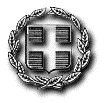 